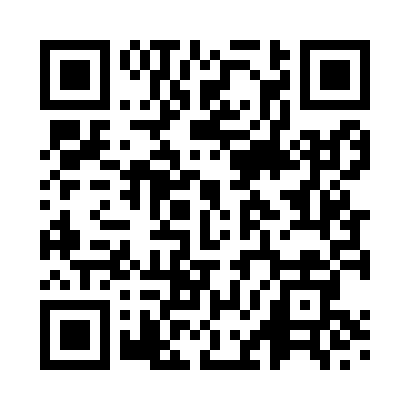 Prayer times for Onich, Highland, UKMon 1 Jul 2024 - Wed 31 Jul 2024High Latitude Method: Angle Based RulePrayer Calculation Method: Islamic Society of North AmericaAsar Calculation Method: HanafiPrayer times provided by https://www.salahtimes.comDateDayFajrSunriseDhuhrAsrMaghribIsha1Mon3:004:341:257:1410:1511:502Tue3:004:351:257:1410:1411:503Wed3:014:361:257:1410:1411:494Thu3:014:371:257:1310:1311:495Fri3:024:381:267:1310:1211:496Sat3:034:401:267:1310:1111:487Sun3:034:411:267:1210:1111:488Mon3:044:421:267:1210:1011:489Tue3:054:431:267:1210:0911:4710Wed3:054:451:267:1110:0811:4711Thu3:064:461:267:1110:0611:4612Fri3:074:471:277:1010:0511:4613Sat3:084:491:277:1010:0411:4514Sun3:084:501:277:0910:0311:4515Mon3:094:521:277:0810:0111:4416Tue3:104:531:277:0810:0011:4317Wed3:114:551:277:079:5811:4318Thu3:124:571:277:069:5711:4219Fri3:134:581:277:059:5511:4120Sat3:135:001:277:049:5411:4021Sun3:145:021:277:049:5211:3922Mon3:155:041:277:039:5011:3923Tue3:165:051:277:029:4911:3824Wed3:175:071:277:019:4711:3725Thu3:185:091:277:009:4511:3626Fri3:195:111:276:599:4311:3527Sat3:205:131:276:589:4111:3428Sun3:215:151:276:579:3911:3329Mon3:225:161:276:569:3711:3230Tue3:235:181:276:549:3511:3131Wed3:245:201:276:539:3311:30